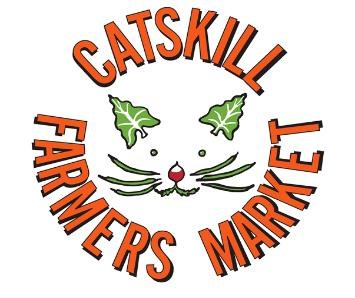 Dear Vendor, You are cordially invited to join us for the 2019 Catskill Farmer’s & Artisan’ Market. Whether you sell fresh grown produce, handcrafted specialty items, or artisanal delights let’s get ready for a fantastic market season!  *The season is anticipated to start on June 7th, 2019 and will run through Sept. 13th, 2019.*  We look forward to a working with all of you for a terrific, new season!  lease join us this year for a wonderful new season at Catskill’s most picturesque riverfront park!    Season fees are:    $180.   (space is generally 10’ x 10’ but we can make accommodations as necessary)Criteria & Eligibility Vendor admission to the Catskill Farmers & Artisans Market is contingent upon completion and submission of the market application, appropriate documentation, and payment of market fees as designated in attached application checklist. Produce/Products sold must be grown and/or produced by the principle farmer/producer. Artisanal items must be of original, unique work or design and are subject to approval by Market Committee before acceptance. Only items originally proposed to be sold and approved by Market Committee may be sold unless the sale of other additional items have been approved in advance. Selection Process for Artisans Acceptance will be based on submitted materials and availability of space. Submissions must satisfy guidelines listed under Criteria & Eligibility. Management will make every effort to maintain a balance among types of work for sale and may turn down applications if there are too many of the same product type. The Catskill Farmers & Artisans Market is a curated market therefore the Market Committee reserve the right to inspect or spot visit any farm or production establishment used by farmers and artisans to verify compliance with market regulations. Thank you, Ashley BurganOffice Manager, Catskill Community Center                                            344 Main Street, Catskill, New York 12414 office@catskillcommunitycenter.org (518) 719-8244 Catskill Farmers & Artisans Market Application & Contract Please complete, sign and return this application with payment to:  Catskill Community Center, Attn: Farmer’s Market, 344 Main St, Catskill, NY 12414 Name: _________________________________Business Name: _________________________________ Mailing Address: _________________________City: ________________ State: ______ Zip: __________ Phone Number: _______________________________________________ Alternate Contact Number: ______________________________________ Email address: ________________________________________________ Website: _____________________________________________________ NY State Tax I.D. #: ___________________________________________need electricity? ______________ ____ I have enclosed a Certificate of Insurance and/or signed waiver What products do you propose to sell that you grow, produce, or create? __________________________________________________________________________________________ __________________________________________________________________________________________ Briefly describe your operation (size, years in business, animals, greenhouses, organic, employees)   _________________________________________________________________________________________________   _________________________________________________________________________________________________  What are your current sales outlets (farm stand, wholesale, retail, co-op, restaurants)?  Please list all farmers’ markets in which you participate. _______________________________________________________________  _________________________________________________________________________________________________  *Artisans please include via email or hard copy 3 photo images of your work. I plan to attend the Market weekly but can NOT attend on the following dates: ___________________________ I wish to accept EBT/Food Stamps for qualified products. I will follow the EBT regulations as explained to me. __ I certify that the above information is true.  I have read and understood the Catskill Farmers’ Market Rules and Regulations.  If accepted as a vendor, I agree to abide by the Market’s Rules and Regulations. Signature: __________________________________ Date: ___/___/_____ Catskill Farmers & Artisans Market Vendor Agreement, Rules & Regulations -  It is mutually agreed that: Market Hours are Friday evenings 4pm - 7pm, RAIN OR SHINE. Market doors will be open to vendors at 3pm, no sooner. Vendors are expected to have their space set up by 3:45pm. Vendors are expected to stay for the entirety of the Market, until 7pm weekly. There will be designated spaces for vendor’s tables. Vendors are required to have Liability Insurance or signed Waiver. All Vendors are required to have a NY State Sales Tax ID and are responsible for their own tax collection, reporting, and payments. Vendors selling beer or wine must have necessary permits. Vendors are asked to offer samples and info about their products which would be of interest. Vendors will unload vehicles in prime parking spots and then move vehicles to designated vendor parking area. Vendors are expected to attend every Friday – in the event of emergency, contact the Community Center. Fees are nonrefundable unless an application is denied, or contract is cancelled after review by Committee.  Vendors will be honest and courteous always. Disagreements must be held in respectful manner. No form of discrimination is permitted. No religious or political canvasing allowed. Vendors are responsible to clean their spaces at the end of each Market day and will dispose of their own refuse when they leave. Vendors who do not follow this agreement may be removed from Market at Market Committee’s discretion, without a refund. I have read the above rules and regulations and hereby agree to abide by them. Signature: _______________________________________________Date: ___/___/_____ Hold Harmless and Indemnification Agreement ● 2019 Season Name of Vendor   ___________________________________________________________________________________  Farm / Business Name   ______________________________________________________________________________  Address   __________________________________________________________________________________________  City  __________________________________________________  	State  ___________  	Zip   _______________  Phone  ___________________________________  	[] Mobile [] Home [] Business The undersigned agrees that he/she will comply with the Rules and Regulations of the Catskill Farmer’s Market 2019 season. Non-compliance with market rules will result in cancellation of market agreement with vendor and removal of undersigned from the market venue with no refund of market fees. The undersigned further certifies that he/she is the responsible person and he/she is authorized to (1) Execute on behalf of the above company and (2) Accept legal process on behalf of the above business. The undersigned also agrees to indemnify and hold harmless the Catskill Farmers’ Market, Village of Catskill, Market Director, Market Manager, and/or Greene County from and against all liability, damage, expense, cause of action, suits, claims, penalties and/or judgments arising from injury to person sustained by anyone because of consuming any food or drink acquired from me, use of any item purchased from me, or from any negligent action on my part. Vendor is responsible for all monies collected from the sale of goods. The Catskill Farmers’ Market, Village of Catskill, Market Director, Market Manager and/or Greene County are in no way responsible for any lost or stolen monies or items. NY State Sales Tax Certificate: Each vendor is required to have a New York State Sales Tax ID number and is responsible for collecting New York State and Local Sales tax (8%). If you do not have a Certificate of Authority, you can contact the New York State Department of Taxation and Finance at 1 518 427-1250 or 1 800 225-5829 for registration form DTF17 or go to www.tax.state.ny.us or www.nyspermits.org  Signature: ______________________________ Date: ___/___/_____   ___ Submitted copy  Insurance: Each vendor must furnish the Catskill Community Center with a Certificate of Insurance which has a liability of no less than $1,000,000.00 and shall name the Catskill Community Center, its directors and officers, and the Catskill Farmers & Artisans Market as additional insured, naming Village of Catskill’s Dutchman’s Landing Park as the location of the Catskill Farmers & Artisans Market.  If you do not carry enough liability insurance, please sign the attached waiver and submit with vendor application.                                                                               Signature: ______________________________ Date: ___/___/_____ Application Checklist ____ Application & Contract ____ Farmer & Artisans Market Agreement ____ Copy of NY State Tax ID ____ Permit for sale of alcohol, if applicable ____ Copy of Liability Insurance and/or signed waiver ____ Copy of any certificates required for sale of vendor product/produce (i.e. home processing certificate) ____ Copy of any photos for artisanal vendor application Applications will be reviewed as received, first come first served. Vendor space will be assigned, and a map of assignments will be adhered to each week by the Market Manager.  Applications will continue to be accepted throughout the season providing space is available.  